THE ALL-STARS PREVENTION Group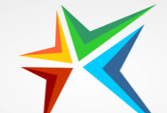 (An extension of Surry County Substance Abuse Recovery Office focused on Substance Abuse Prevention)All Stars Meeting ReportHeld from 5:00 PM to 7:00 PM, May 4, 2021Surry County Substance Abuse Recovery Office, Historic Courthouse, Dobson, NCMeeting ReportSummary of MeetingIntroduction with list of outcomes Participant demographics Summary of findings with each outcome, including representative quotes, results of yes or no questions, and quantitative data Recommendations I. Summary of Meeting: The Surry County Substance Abuse Office held a community meeting on Tuesday, May 4, 2021 involving various members of the community representing Surry County.  Ms. Charlotte Reeves, Community Outreach Specialist, and Mr. Jamie Edwards, Data Analyst, led the meeting with eight community members present.  Our guest for the meeting was Regina Propst, Insight Human Services.  This meeting consisted of distribution of Deterra Drug Deactivation Kits and review of results from V.O.I.C.E.S. Survey from our community.  II. Introduction:

The Surry County Substance Abuse Recovery Office held a community meeting with eight community members on May 4, 2021. The meeting was conducted as part of the Substance Abuse Recovery Office’s involvement in reducing the number of opiate and other drug related deaths and abuse in Surry County. The All-Stars have had previous discussions about the ways that the Surry County Substance Abuse Recovery Office has set up a proposed “Continuum of Care”, to explore ways of capturing data about our County’s knowledge of the substance abuse problem, and resources we currently have.  This meeting was held at the Surry County Substance Abuse Recovery Office in Dobson, NC.  The goal of this meeting is to introduce Deterra Drug Deactivation Kits and to start to form a plan of distribution through the All-Star Members.  Mr. Jamie Edwards also provided information on the Voices Primary Survey Results.  III. Participant Demographics:Eight participants took part in the meeting: 7 women  1 manIV. Participant Perspectives:Perspective 1: 	Charlotte Reeves began the meeting by welcoming everyone there and asking each person to introduce themselves.  The agenda entailed D the need for Deterra Drug Deactivation Kits distribution in our community.  The All-Stars will be instrumental in getting the Deterra Kits out to a specified population who could put them to good use.  Ms. Reeves gave thanks both to Insight Human Services and Safe Project, who donated these Deterra Kits.  She briefly reviewed the directions for use of the Deterra Kits and their benefits.  The directions are simply to open the package, put the desired drug into the bag, fill the water to the specified mark, seal the bag, shake gently, and then dispose in the household trash.  This information is available at surrycountycares.com and listed on the packaging of the product.Perspective 2:  	Mr. Jamie Edwards gave a slide presentation of the Voices Primary Survey Results.  He showed slides that consisted of colored graphs and charts of what our residents believe when it comes to the use of substances in our County.  He reviewed the numerical results for all 25 questions that were on the survey.  Perspective 3:	Mr. Edwards asked for help from the All-Stars Prevention Group to summarize the results of the citizen comments in Surry County.  The group divided into 2 separate teams and addressed several comments to devise general themes.    Prevention 4: 	After the All-Stars worked for approximately 30 minutes in computing the comment summaries, the group made one sheet with the overarching concepts listed for each question.V. Recommendations: The All-Star Prevention Group Members that were present at the meeting were unanimous in participating in the computations of general themes of the voices survey.  Once again, everyone agrees that the substance abuse problems continue to be a major issue for those who are suffering with the problem, their families, and our County.  The meeting was adjourned and will meet again in the month of June.  Everyone was informed to check their email for The All-Star Prevention Group correspondence. The members were briefed that there will also be an email sent out with the May Meeting Minutes and an announcement of the next scheduled meeting date and location.  Thank you to the new participants that attended this meeting.  It was a great success.  Charlotte Reeves also requested that everyone check out the Surry County Opioid Response Effort Facebook page and website at surrycountycares.com.If you have any questions, or need additional information, please contact:Charlotte Reeves at:  reevesc@co.surry.nc.us